P R I J A V Ana natječaj za dodjelu stipendija studentima poslijediplomskih studija                                        za akademsku godinu 2019./2020.Stipendija se isplaćuje na žiro račun.Podaci o žiro računu na koji će se isplaćivati stipendija:Naziv banke: ____________________________________________________IBAN	_________________________________________________________(obvezno priložiti kartice računa ili potvrdu banke s podatkom o IBAN-u)Izjavljujem i vlastoručnim potpisom potvrđujem, pod materijalnom i kaznenom odgovornošću, da su podaci navedeni u ovoj prijavi i priloženoj dokumentaciji točni te ovlašćujem Grad Krk da iste ima pravo provjeravati, obrađivati i koristiti sukladno zakonu koji uređuje zaštitu osobnih podataka. Izjavljujem da u okviru istog stupnja obrazovanja ne primam stipendiju, potporu ili sličan oblik pomoći od istog ili drugog isplatitelja.Datum: _____________                                      Podnositelj:  _________________________                                                                                                                potpis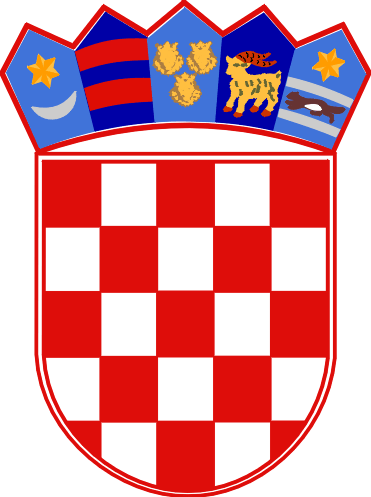 REPUBLIKA HRVATSKAPRIMORSKO - GORANSKA ŽUPANIJA         GRAD KRKJedinstveni upravni odjelOdsjek za društvene djelatnosti Ime i prezime:OIB:Adresa:Kontakt:(e-mail i mob)Naziv i adresa visokoškolske ustanove:Naziv studija:Godina studija:PRILOZI: Preslika domovnice ili osobne iskaznicePRILOZI: Original uvjerenje o prebivalištu (ne starije od 3 mjeseca)PRILOZI: Potvrda o upisanom poslijediplomskom studijuPRILOZI: Za studente koji upisuju prvu godinu studija:Prijepis ocjena s prosjekom ocjena prethodno završenog studijaPRILOZI: Za studente koji upisuju višu godinu studija:- potvrda fakulteta o upisu u višu godinu studija (aktivan status),- potvrda o uplaćenoj školarini za akademsku godinu 2019./2020.- potvrda o upisanim i položenim predmetima - prijepis ocjena s prosjekom ocjena doktorskog studija ili iz posljednje godine završenog znanstvenog/specijalističkog magistarskog studija